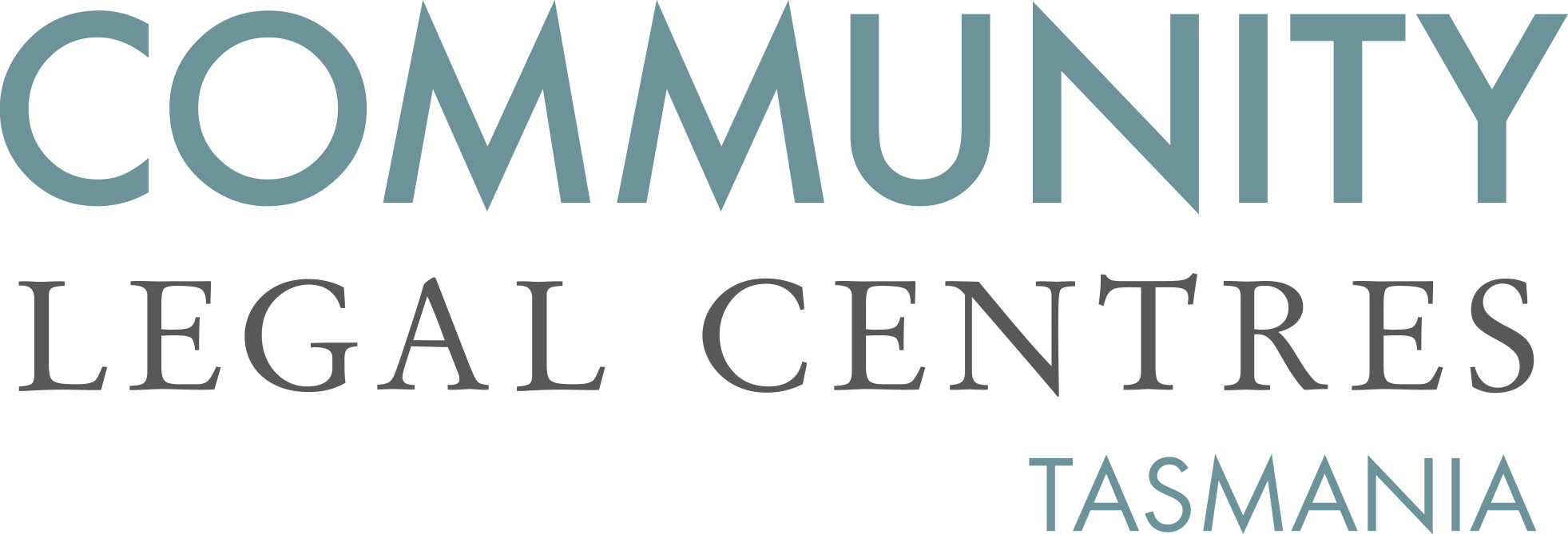 2 September 2016Department of JusticeOffice of Strategic Legislation and PolicyGPO Box 825Hobart TAS 7001Attn: Bradley Waggvia email: bradley.wagg@justice.tas.gov.au To the Office of Strategic Legislation and Policy,Re: Sentencing Legislation Amendment Bill 2016Community Legal Centres Tasmania (CLC Tas) welcomes the opportunity to provide comment on the Sentencing Legislation Amendment Bill 2016.CLC Tas is the peak body representing the interests of eight community legal centres (CLCs) located throughout Tasmania. We are a member-based, independent, not-for-profit and incorporated organisation that advocates for law reform on a range of public interest matters aimed at improving access to justice, reducing discrimination and protecting and promoting human rights. We commend the State Government’s decision to allow the Supreme Court to make drug treatment orders and to allow all judicial officers to defer sentences through the proposed amendments to the Sentencing Legislation Amendment Bill 2016. The proposed reforms are crucial in seeking to address offender behavior, providing the courts and professional staff in the government and non-government sectors with an opportunity to be actively involved in addressing the factors underpinning the offending behaviour, thereby increasing the likelihood of rehabilitation.However, the proposed reforms will only be an effective replacement for suspended sentences if properly funded, a point that we have repeatedly made and which has also been made by a number of government departments and non-government organisations. With the Court Mandated Diversion program currently operating in the Magistrates Court already running at capacity or very close to capacity it is imperative that an appropriate level of additional funding is provided to allow those offenders assessed as both eligible and suitable to be sentenced to a drug treatment order in the Supreme Court.  It is also important to note that the introduction of drug treatment orders and deferred sentencing will not solely be a substitute for suspended sentences, with many offenders currently sentenced to imprisonment also likely to be eligible for the reform. With specific reference to drug treatment orders, the following research demonstrates that there is a large number of offenders sentenced in the Tasmanian Supreme Court who may be both eligible and suitable for the drug treatment orders. How many offenders sentenced in the Supreme Court may be eligible for a drug treatment order?According to Tasmania’s Sentencing Database there are approximately 68 Tasmanians sentenced each year in the Supreme Court for drug-related offences with a peak of 89 in 2009 and 2011 and a gradual decline thereafter (see Table 1). However, this figure is of limited use given that some of these offenders will not satisfy the eligibility criteria for a drug treatment order. Table 1A more complete analysis of problematic drug use in the Supreme Court is provided by reviewing the underlying causes of the offender’s behavior rather than focusing narrowly on the type of offence, a review that we were able to undertake as part of a much larger project on the social and economic impacts of laws relating to drug use and possession in Tasmania. Our review of all sentences handed down in the Supreme Court between 2008-15 found that approximately 120 offenders are sentenced in the Supreme Court each year for offences directly attributable to their problematic drug use (see Table 2). Taking into account the eligibility criteria for drug treatment orders set out in Part 3A of the Sentencing Act 1997 (Tas) we have further narrowed this sub-set of offenders, excluding those offenders convicted of sexual offences and all offenders convicted on charges involving the infliction of actual bodily harm. Finally, we have excluded youth offenders, offenders with an alcohol problem and offenders who received a sentence other than a term of imprisonment or a suspended sentence. As Table 2 highlights, even after applying a narrow reading of eligibility criteria there remain approximately 72 offenders each year sentenced in the Supreme Court who may be eligible for a drug treatment order if the reforms set out in the Sentencing Legislation Amendment Bill 2016 are to be introduced. Table 2*Other sentences include fines, community service orders and probation  If the reform is to be an effective replacement for suspended sentences it is essential that it be properly funded. The required funding will be necessary for a number of services and programs including assessment, drug treatment programs, other programs and services that address the criminogenic needs of the offender as well as the monitoring of compliance with conditions imposed, such as drug testing. According to data provided in the report Exploring the Costs of Alternatives to Suspended Sentences drug treatment orders cost $26,000.00 per participant per annum meaning that an additional $1,872,000.00 will need to be made available annually. It should also be noted that if drug treatment orders were extended to all persons wanting to access the program in the Magistrates Court, the numbers would be much higher, particularly given the program’s current restriction to 80 participants and its inaccessibility to persons who solely misuse pharmaceuticals or alcohol. In light of these figures it is vitally important that the State Government at the very least matches the funding made available through the Federal Government’s Illicit Drug Diversion Initiative to ensure that all offenders sentenced in the Supreme Court assessed as both eligible and suitable are able to access the treatment they require to address their underlying drug problem.  - Deferred SentencesWith regard to deferred sentences it is essential that offenders have both the opportunity to be assessed and if eligible be able to access an appropriate reintegration program. As the Bill currently stands, the court is able to defer a sentence so that an offender’s capacity and prospects for rehabilitation can be assessed or to allow an offender to participate in a reintegration program. However, there appears to be no scope for the court to have the offender assessed and if considered capable to be referred to a reintegration program. A simple reform that would address this difficulty would be to add the following:When sentence may be deferred under section 7(eb)(1) The Court may adjourn proceedings in relation to an offender under section 7(eb) so as to defer, in accordance with this division, sentencing the offender. (2) The Court may defer, in accordance with this Division, sentencing an offender – (a) so as to allow for the assessment of the offender’s capacity, and prospects for rehabilitation; and/or(b) to allow the offender to demonstrate that the offender is being, or has been, rehabilitated; and/or(c) to allow the offender to participate in a reintegration program.    It must also be noted that if the principle of equality before the law is to be upheld there must be appropriate funding provided for deferred sentences and in particular the provision of assessment and participation in a reintegration program. It is essential that these services are available to all offenders and not just those with financial means. It would be extremely concerning if a paucity of funding resulted in the wealthy having the means to access assessment or participation in a reintegration program and thereby avoid imprisonment while the financially disadvantaged were sentenced to imprisonment due to their impecuniosity.We are very concerned that a failure to provide the necessary resourcing for both drug treatment orders and deferred sentences will almost certainly result in increased prison numbers. This is because the inability of the courts to impose a suspended sentence at the same time as the drug treatment order program is operating at capacity or because a lack of funding to assess offenders and/or allow the offender to participate in a reintegration program as part of a deferred sentence will mean that judicial officers will have little choice but to sentence offenders to terms of imprisonment. In summary, whilst we strongly support the intention of the Bill and commend the Government for introducing such an important reform, the passing of the Bill has the potential to be counter-productive if not properly funded. In the strongest possible terms we call on the Government to pass this Bill but only have it proclaimed and thereby operational when the relevant legal, judicial, government and non-government sectors are appropriately resourced.   If we can be of any further assistance, please do not hesitate to contact us.Yours faithfully,Benedict BartlPolicy OfficerCommunity Legal Centres TasmaniaSupreme Court of TasmaniaSupreme Court of TasmaniaYearNo. of offenders sentenced for drug-related offences200884200989201072201189201258201352201452201549Total545Supreme Court of TasmaniaSupreme Court of TasmaniaSupreme Court of TasmaniaSupreme Court of TasmaniaYearNo. of offenders sentenced with an acknowledged drug-problemNo. of offenders excluding ineligible offences No. of offenders excluding ineligible offences + alcohol, youth and other sentences*20081057457200912787682010120806920111531088620121228872201312792652014133988220151209279Total1007719578